(Annex 2 to the Value Added Tax Application Ordinance (Umsatzsteuer-Anwe11dungserlass) (relating tosection 6a.3)Certification ofthe entry ofthe object of an intra-Community supply into another EU Member State (Entry Certificate)FYZIKÁLNÍ ÚSTAV AV ČR, v. v.. i., Na Slovance 2, 182 21 PRAHA 8, SZECH REPUBLIC VAT: CZ68378271(Name and address of the customer ofthe intra-Community supply, if applicable,  E-Mail-address)Hana Svobodová, Tel. +42 0266 051 304I as the customer hereby certify my receipt/the entry1  ofthe following object of an intra­Community  supplyInvoice No. 100/2017 of 11 July 2017 Total price: 5.260,00 EUR(Quantity of the object ofthe  supply)HOPG-flex crystal 30µm thick, mosaicity 0,8°, on BK7 substrate, optical filter,2 pieces(Standard comrnercial description -  in the case of vehicles, including vehicle identification number)DHL express, Waybill Number 2435076744on12.07.2017	the parcel was delivered.(Date the object of the supply was received in the Member State of entry if the supplying trader transported or dispatched  theobject of the supply or ifthe customer dispatched the object of the  supply)(Date the transportation ended if the customer transported  the object of the supply himself or herself)in/m1)	25241 Dolní Břežany / SZECH REPUBLIC(Member State and place of entry as part of the transport or dispatch of the  object)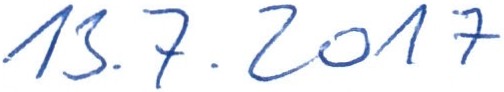 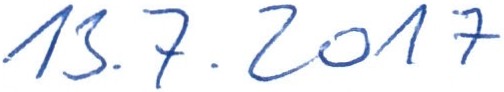 (Date of issue of the certificate)(Signature of the custom    or of the authorised representative as well as  the sig	'   name in capitals)Fyzikální ústav AV č	. v. i.1) Delete as appropriate.Na Slovance 1899	82 21 Praha BEU: EXTREME u ElH7 .-ff'Ull'RAS TRUCTURE - fáze 2CZ.02.1.01/0.0/,  .  Z _008/00001B2